FLN*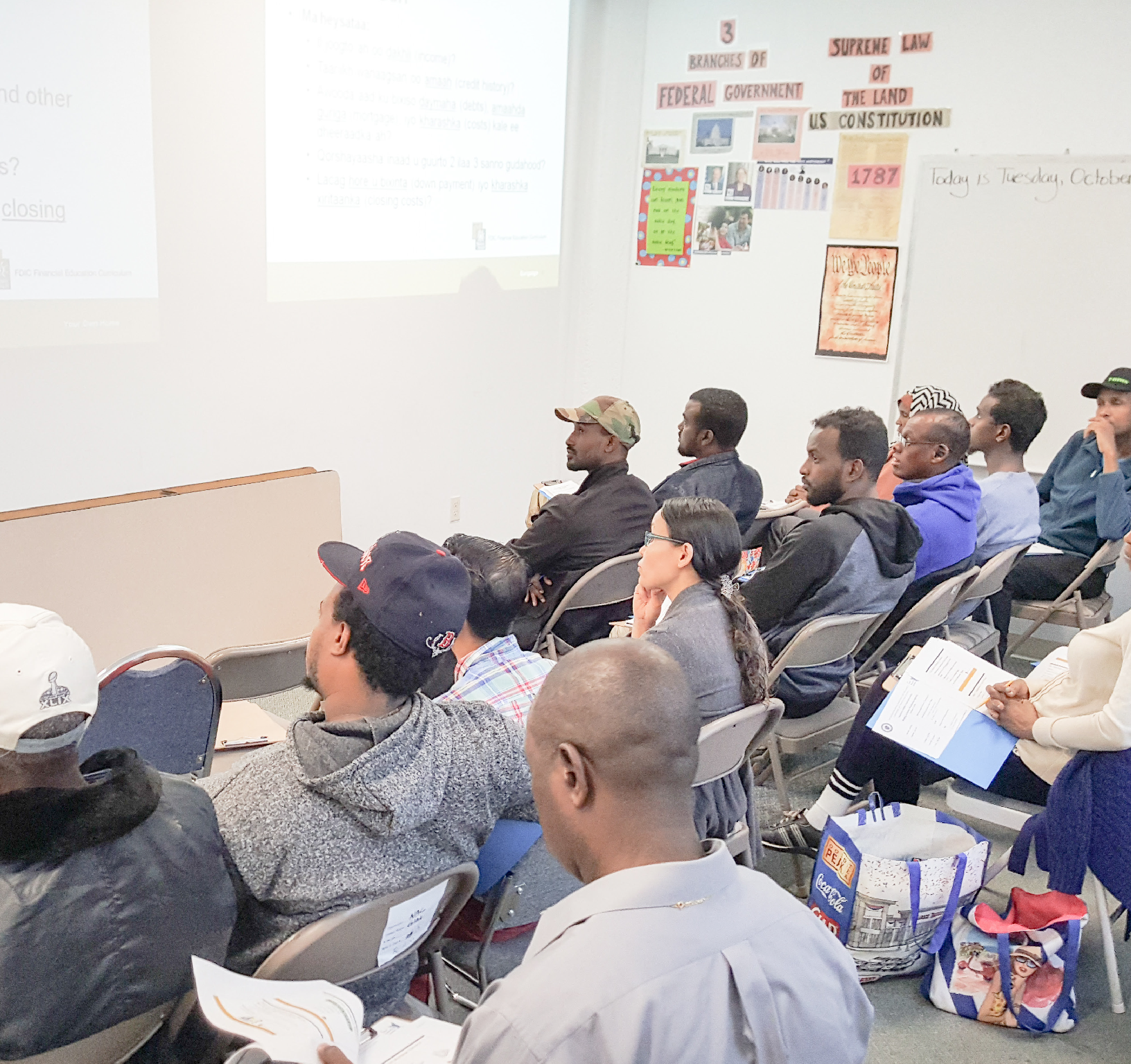 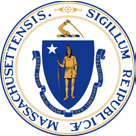 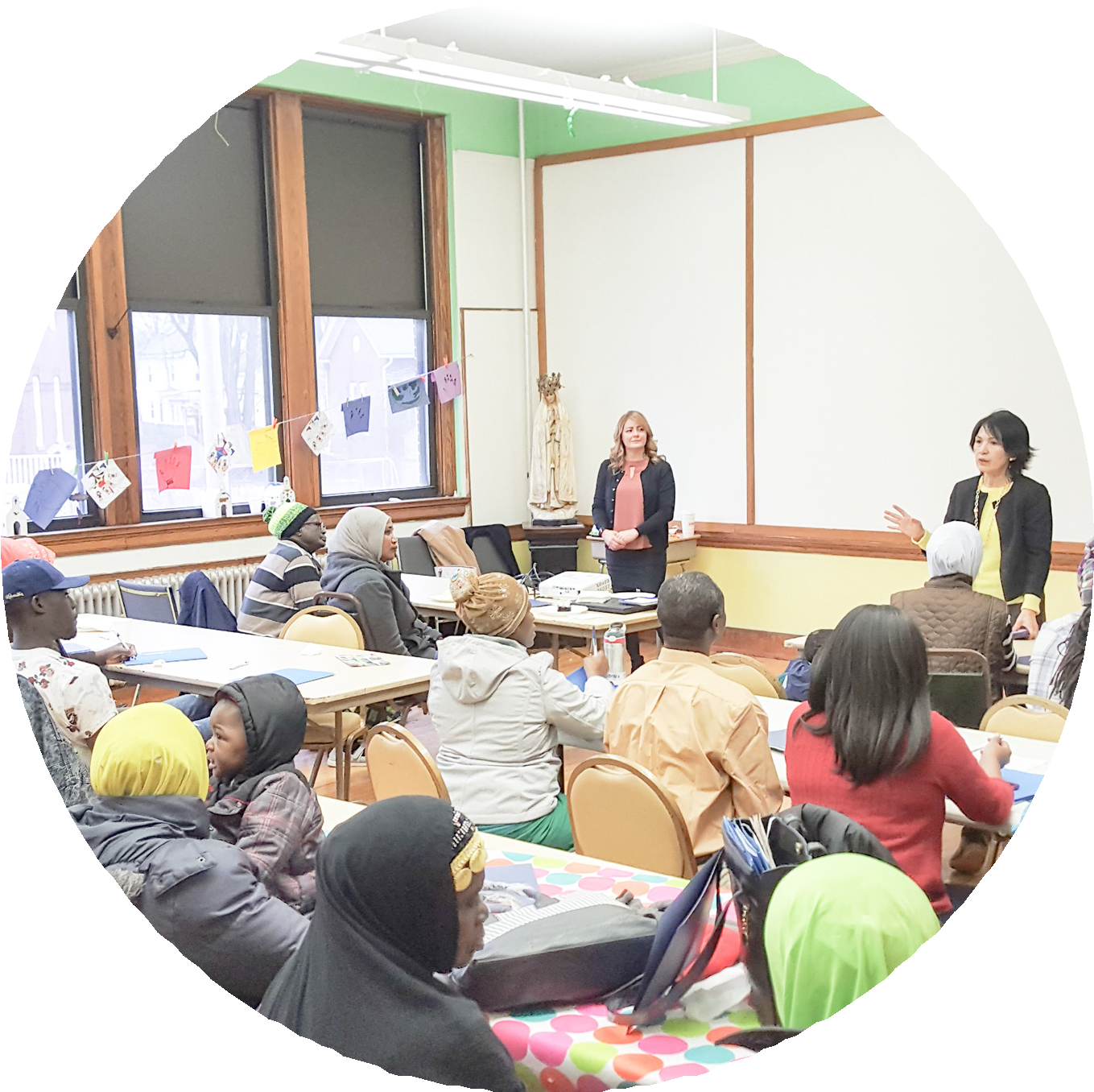 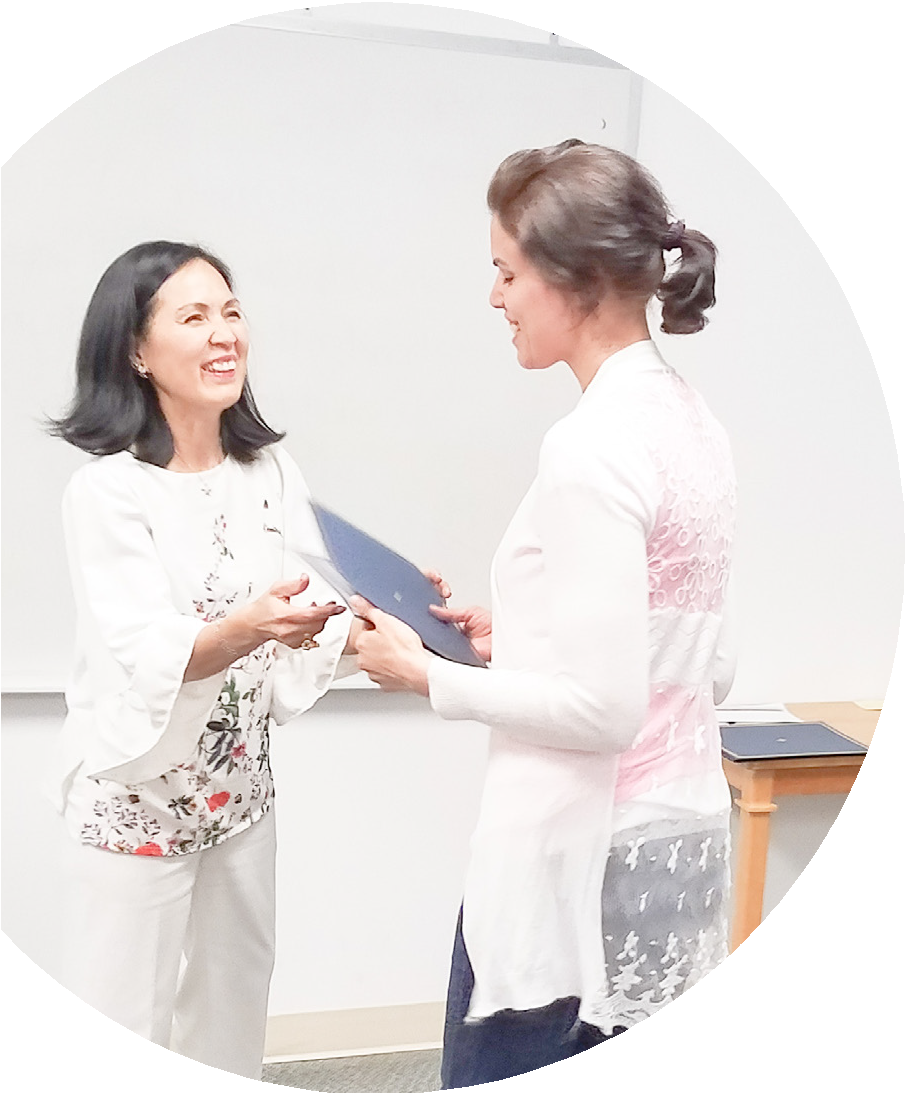 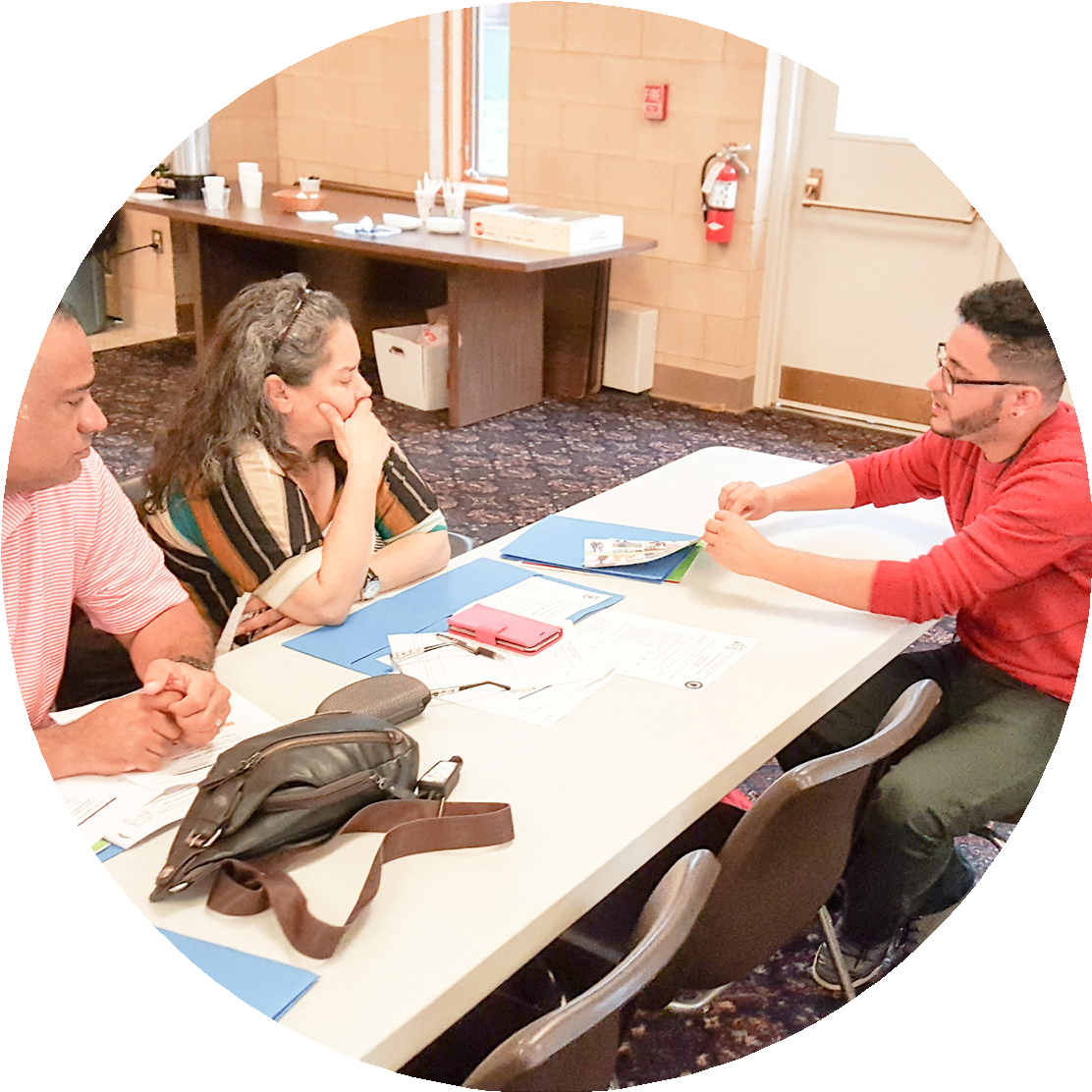 for Newcomers. This report onFLN’s first year will tell you how FLN helps refugees andimmigrants in Massachusetts.Massachusetts Office for Refugees and ImmigrantsWHY FLN?Financial Education MattersFinancial Literacy for Newcomers | Massachusetts Office for Refugees and ImmigrantsI wish someone hadtold me about budgeting. This training gave me great tips and tools.To have a successful life, everyone must make good decisions about money matters. But without critical knowledge and skills, too many people struggle and fall behind.They miss opportunities to build security, use their limited resources less effectively than they should, and even take on debts theycan’t repay.Lack of financial information hurts many people who have grown up in the United States, but it can be an even bigger problem for those who come from abroad. American banks do offer some services in languagesother than English, but many refugees and immigrants don’t speak those languages. Even if they can get by in English, they often lack the advanced English needed for complex issues.And because of unstable politics, weak economies, and protracted wars, many have had bad experiences with financial institutions in their original countries. As a result, many avoid the American financial system, and some simply don’t know how its tools can help them. Harmful gaps in their financial understanding can lingerfor years.I will use them to save some money for my financial goals.Participant from Somalia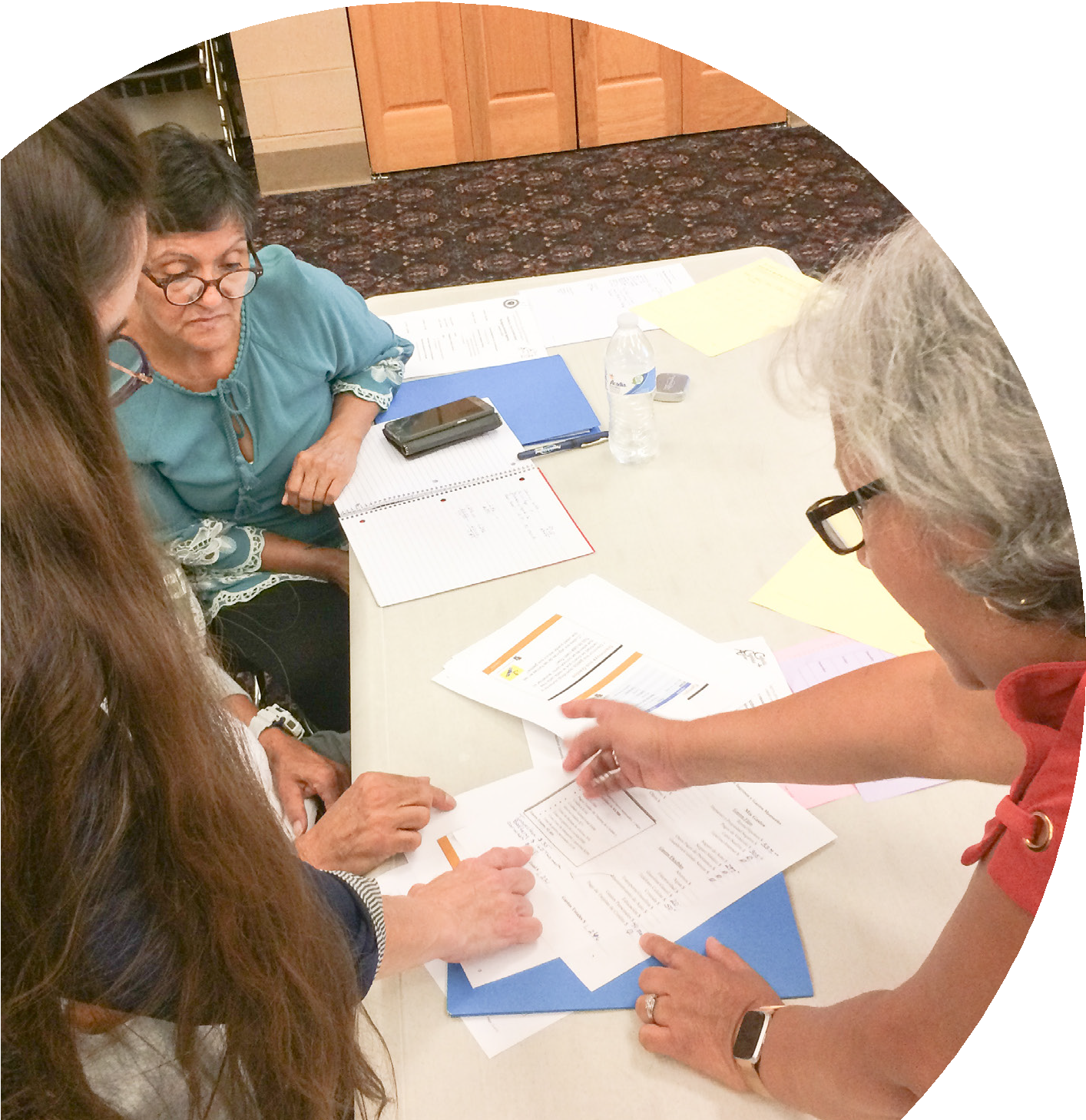 A Somali-speaking interpreter and particip discuss budget issues at a Lynn workshop.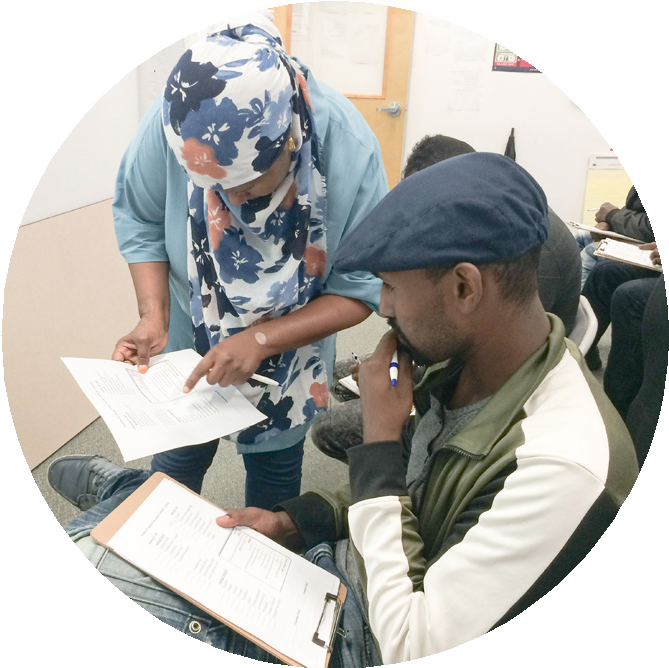 Facilitators from People’s United Bank confer with a Spanish-speaking participant at abudgeting workshop in Springfield.New NeighborsAccording to the US Census, since 2000 the foreign-born population of Massachusetts has grown by more than 380,000.Refugee and immigrant communities have grown significantly across the state in such cities as Boston, Lawrence, Lynn, Worcester, and Springfield.Many of these newcomers arrived without resources, and many continue  to live close to the edge. 84% of FLN participants in 2018 have family incomes lower than $30,000 per year.1WHY FLN? (CONT.)Graduates of a workshop series in Lynn whose participants included speakersof Somali, French, Rohingya, Swahili, and Haitian Creole—celebrate finishing the series. ORI Executive Directory Truong joins in (far right).Thank you for your efforts. The workshop series wasSupport Pays Of                                     f		very good and we hopeAt the Massachusetts Office for Refugees and Immigrants (ORI), we know that there’s a real need for financial education among the people we serve—and a real reward for supporting it.it will be repeated.Participant from IraqWhen newcomers fully engage in our financial system, they thrive.	 	Getting here took great energy and resourcefulness, which they have in abundance. Those qualities help them and their families make major contributions to our neighborhoods, towns, and cities.Refugees and immigrants often require more than the basic facts they may have picked up during resettlement. They benefit from comprehensive, relatively advanced financial education, and they deeply value it when it’s available.That’s why ORI is so glad to have received a substantial gift from the Generation Fund, as well as the help of many other community organizations, financial institutions,  andindividual friends. Thanks to these public-private partnerships, we launched Financial Literacy for Newcomers in late 2017 to bring much-needed financial education to low-income refugees and immigrants in their own Massachusetts communities.ORI in BriefThe  Massachusetts  Office for Refugees and Immigrants (ORI) works statewide through local organizations to promote recent arrivers’full participation in economic, social, and civic life.ORI supports such activities as case management, employment services, cash assistance, health promotion, citizenship preparation, and programs for young people and elders.2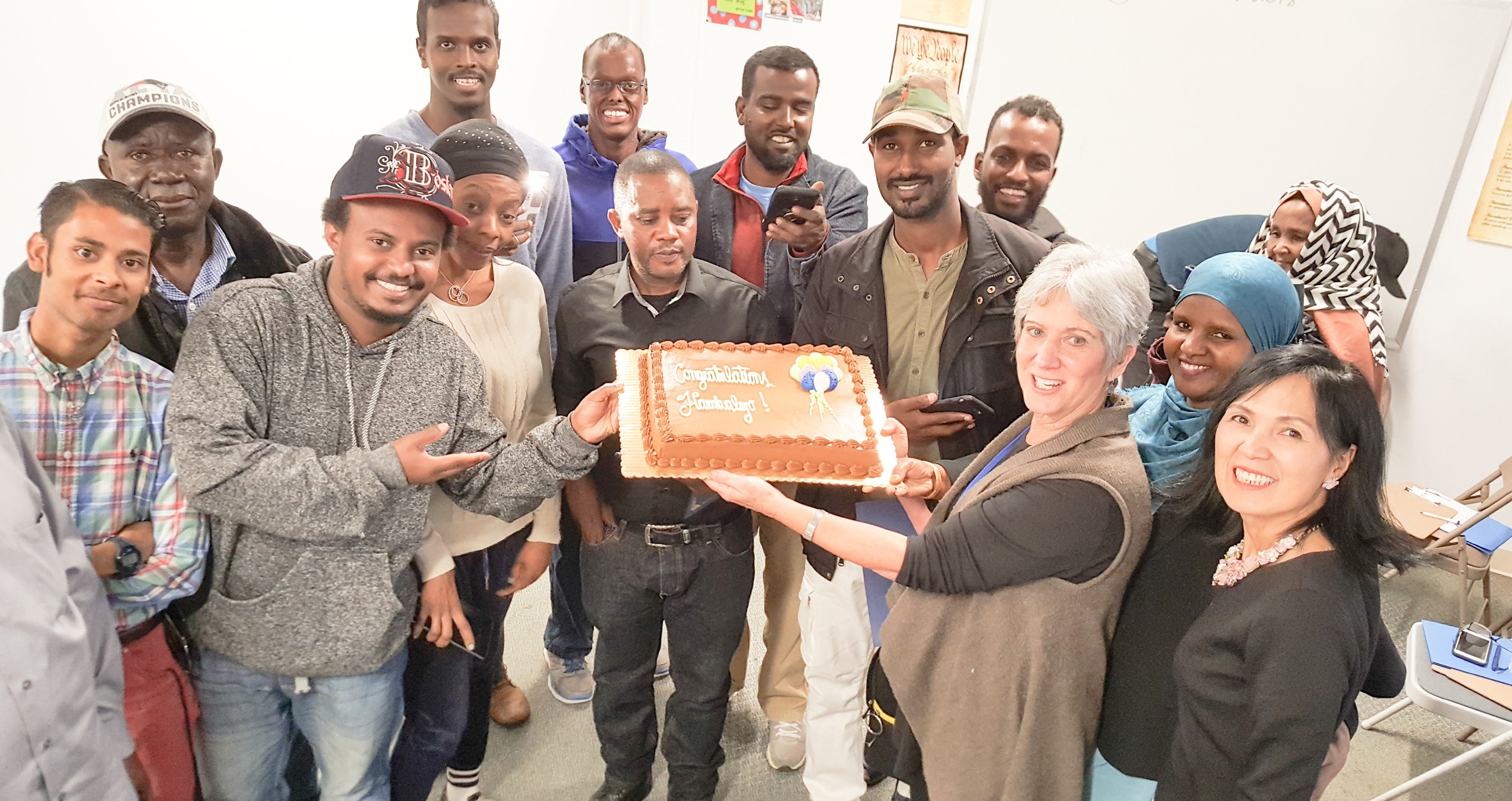 Financial Literacy for Newcomers | Massachusetts Office for Refugees and ImmigrantsHOW FLN HELPSMajor Goals and Ways to Reach ThemIt is definitelya great service that [ORI] is providingto these individuals. Looking forward to the collaborationin 2019.Representative ofMassHousingFLN has three major goals:» To increase financial knowledge among refugees and immigrants, thus helping them build relationships with insured institutions, protect their savings, and benefit from credit and other financial services and products.» To develop appropriate training tools that bridge gaps in language and culture.» To build strong partnerships among financial institutions, government agencies, private foundations, nonprofits, and community-based organizations.To reach its goals, FLN uses these tools:» Industry-recognized training and evaluation material based on curricula from the FDIC, the U.S. Small Business Administration, the National Endowment for Financial Education, and Michigan State University.» Customized workshops led by financial experts, aided by skilled interpreters and using handouts translated into participants’ languages.» Surveys yielding everything from demographic data to measurements of knowledge gains and satisfaction. Over 1,000 surveys were tabulated.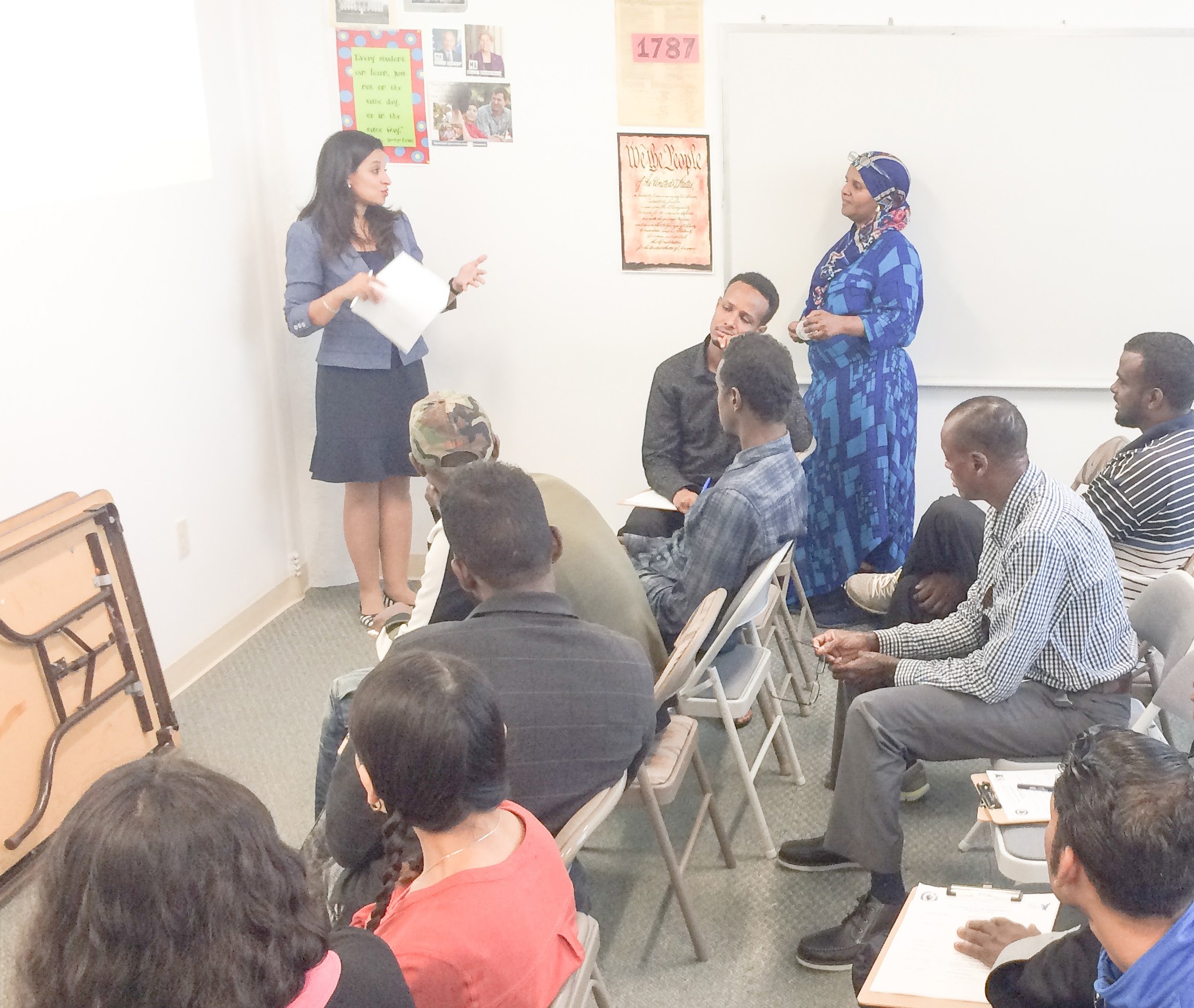 Financial Literacy for Newcomers | Massachusetts Office for Refugees and ImmigrantsA GOOD STARTThe FLN Project Comes TogetherFLN has grown from many minds, all concerned by the need for greater financial education for newcomers. ORI’s statewide connections helped to bring these minds together.Personal experience also played a major role—for example,that of people at ORI and the community-based organizations ORI closely works with. Many were refugees or immigrants themselves.Encouragement from the Commonwealth has been greatly appreciated—and public-spirited awareness in the private sector has been equally so. Several financialinstitutions have seen in FLN an important opportunity to strengthen their ties to local communities.The first of these was People’s United Bank, which sponsored two pilot workshops.And a private foundation, the Generation Fund, stepped forward with a substantial—and very welcome—gift for developing and delivering diverse financial education tools and resources through workshop programs for a projected 1,000 immigrants and refugees over three years.Paired with the unique cultures, traditions and perspectives ofMassachusetts’ newcomer community, [FLN] will add meaningful value to our goal to make Massachusetts the best place to live,work and raise a family.— Governor Charlie Baker, announcing the creation of FLN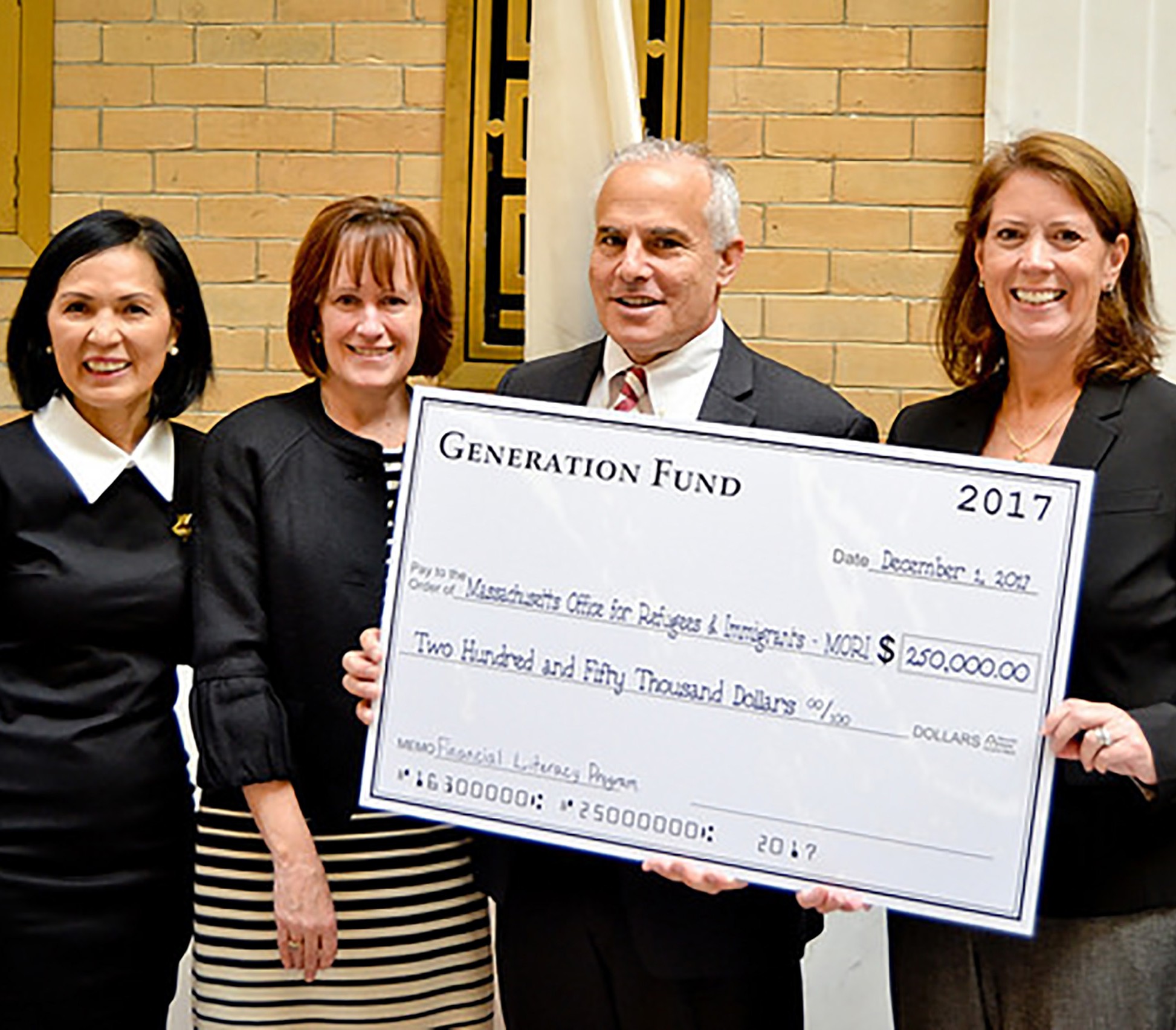 Financial Literacy for Newcomers | Massachusetts Office for Refugees and ImmigrantsA GOOD START (CONT.)Two Pilot WorkshopsIn December 2017 and January 2018, ORI partnered with People’s United Bank and the Refugee and Immigrant Assistance Center to conduct pilot workshops in Arabic and Somali at a People’s United Bank branch in Worcester. All the participants were recent refugees or asylees from Somalia, Iraq, and Syria.The workshops covered the basics of banking and credit. Some participants had specifically asked to receive such training so they could avoid making financial mistakes as newcomers to the United States. When ORI surveyed the participants afterward,felt confident that they could research ways to avoid banking fees, felt confident about visiting a bank to open an account,strongly agreed that the workshops were a positive experience,felt confident that they could use a debit or ATM card, andIn 20+ years of retail banking, I have not met a partner as invested in the true well-being of their participants as the team at ORI.— Representative ofPeople’s United BankWho AttendedGENDER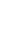 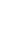   64%	Male	FemaleLANGUAGE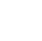   56%	felt more knowledgeable about the U.S. banking system.ArabicSomaliThe pilots confirmed the need for workshops covering advanced topics and also yielded valuable information about when, where, and how toCOUNTRY OF ORIGIN  44%	36%	20% 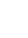 conduct them. Three groups of workshops, each group addressing several topics, were planned for 2018 in Springfield, Worcester, and Lynn.SomaliaIraq	Syria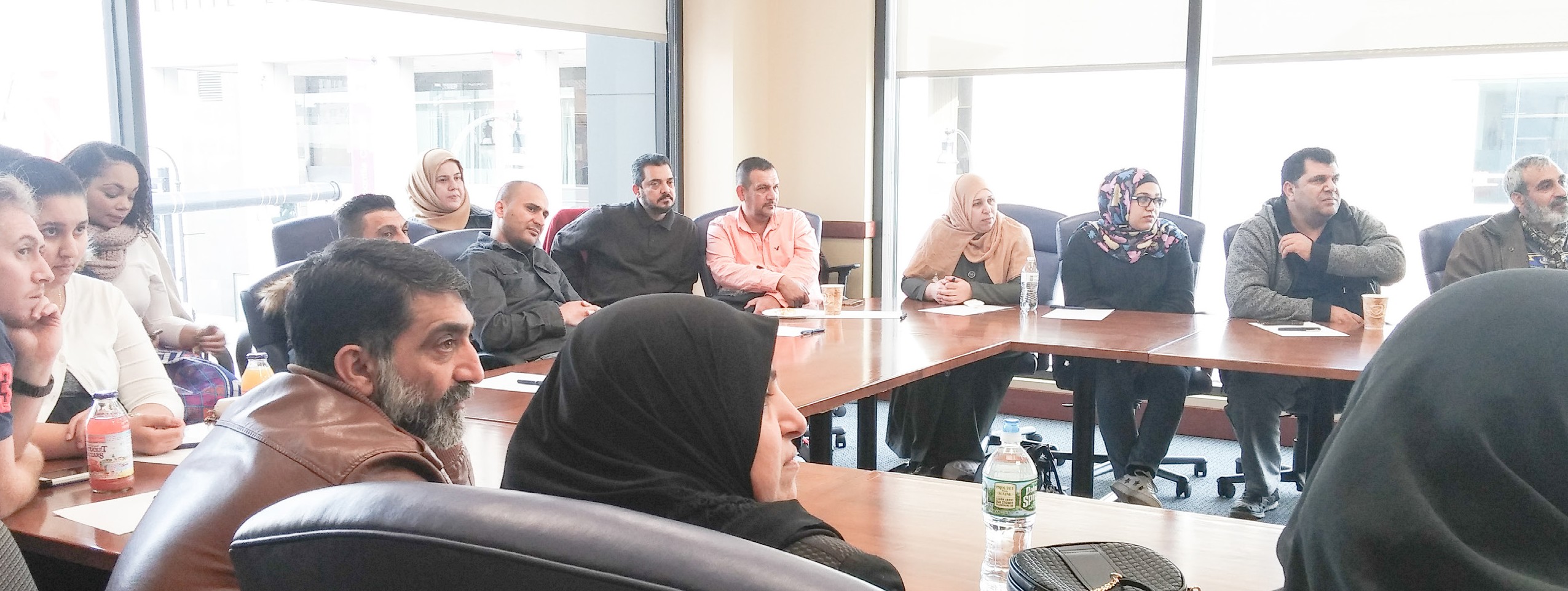 During a pilot workshop at a People’s United Bank branch in Worcester, Arabic speakerslearn about banking and credit basics.5Financial Literacy for Newcomers | Massachusetts Office for Refugees and ImmigrantsFRUITFUL PARTNERSHIPSCommunity and Financial Organizations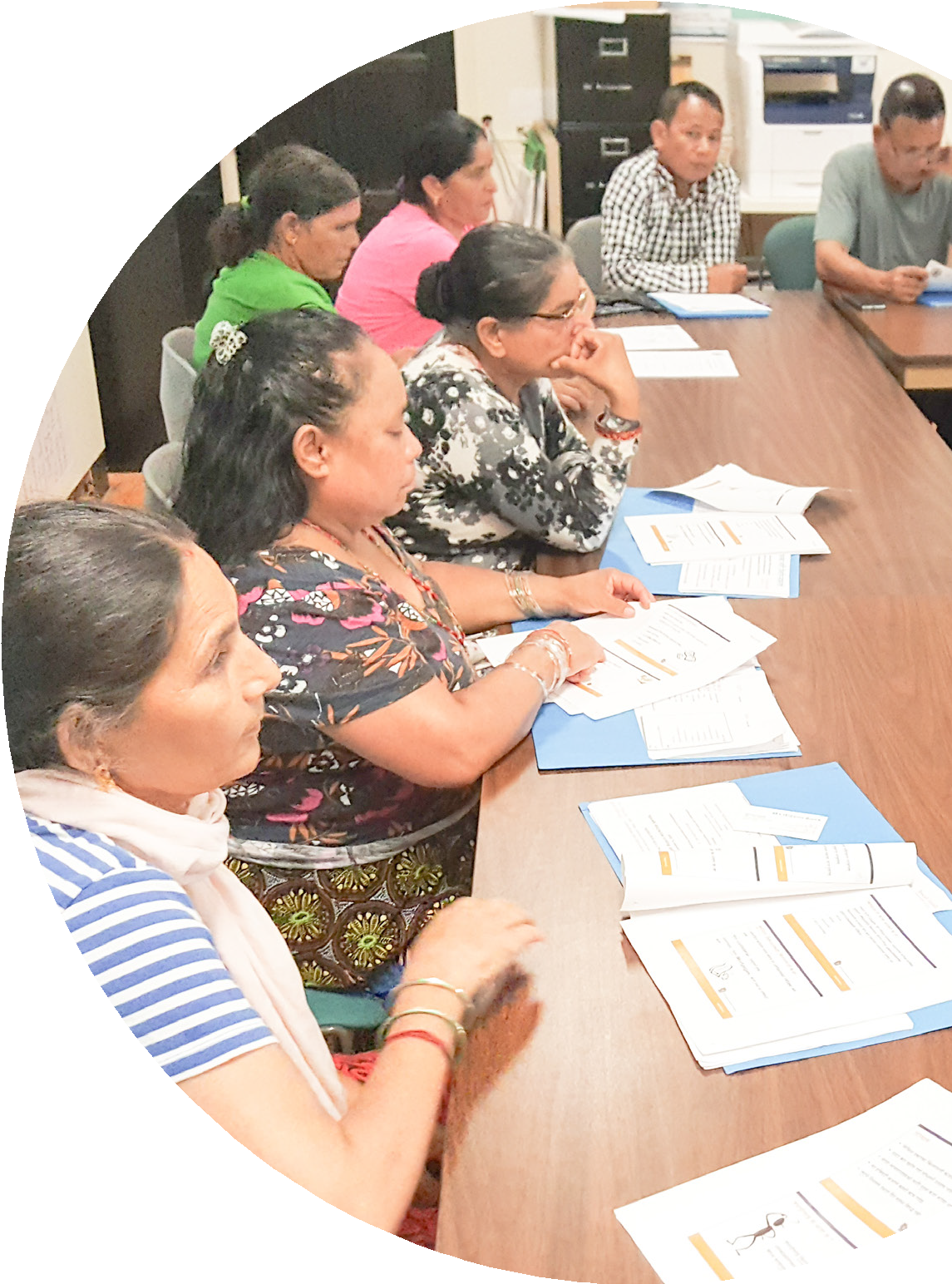 To host and teach a full program of FLN workshops, ORI used its central position in state government to engage peoplewith expertise and goodwill from both local community-based organizations (CBOs), and major Massachusettsfinancial institutions.CBOs provide a range of services to international communities, including initial and ongoing help with aspects of resettlement. Employing many refugees and immigrants with local connections, they have become “cultural brokers” skilled in smoothing the way for newer arrivers. Hosting FLN workshops in 2018 were the Catholic Charities Agency of Springfield, Jewish Family Service of Western Massachusetts, the Refugee and Immigrant Assistance Center, the New American Center, and the Southeast Asian Coalition.The budgeting exercise was “particularly powerful.” One client said that the workshop “really opened his eyes and made him think in a whole new way about his finances.”— Representative of the New American CenterAt this workshop in Springfield, Nepali speakers are taking in information about borrowing basics.Here a Somali interpreter speaks with pilot workshop participants at a People’s United Bank branch.For financial institutions and other partners, FLN offers ways toserve and strengthen local communities, and even to begin long-	 	lasting relationships with their residents. Volunteer workshop facilitators came in 2018 from Eastern Bank, People’s United Bank, Citizen’s Bank, MassHousing, and American Consumer Credit Counseling, Inc. People’s United Bank and First Republic Bank also made modest grants to help with such operational costs as translation services.Contributors to SuccessCBOs provide community outreach, host workshops and graduation celebrations, and supply interpreters in the participants’ languages. Some can even help with transportation and childcare.Banks and other organizations provide experts who specialize in the advanced financial topics discussed at the workshops.ORI provides statewide planning and coordination, grants and other support for attracting workshop participants, training material translated into participants’ languages, and evaluation through observation and surveys.6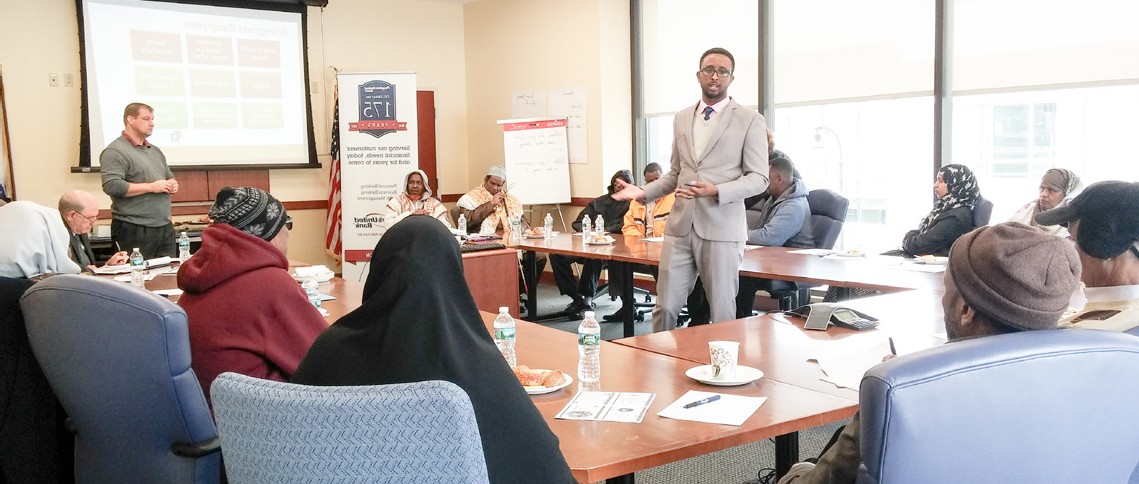 al Literacy for Newcomers | Massachusetts Office for Refugees and ImmigrantsThe participants “understood [the topic] clearly…. They are so excited and got the concept of income and expenses.”— Representative of Jewish Family Service of Western MassachusettsMULTI-SESSION WORKSHOPSCritical TopicsA participant asked if workshop materials could be translated into Spanish Braille,and ORI was glad to help. Here he is presented with the translations.I wish we had this training earlier so I could have made better decisionsand knew how to start building a creditBy spring 2018, FLN had blossomed into a well-developed program of workshops covering a full range of financial education topics.In its first year, FLN conducted»  three groups of workshops (spring, summer, and fall)» with at least five sessions in each workshop series*» and a total participation of more than 220—well over the original goal of 200.Workshops were held at» Catholic Charities Agency, in Springfield and Florence,»  The Southeast Asian Coalition, in Worcester,»  The New American Center, in Lynn, and» The Jewish Family Service of Western Massachusetts, in Springfield.score and credit history in the right way. It’s not easy to fix our credit scores, especially if we are new to this country.— Participant fromDemocratic Republic of the CongoWorkshop topics included» Basics of Banking»  Debit and Credit Cards»  Credit Scores and Reports» Budgeting» Buying a Home»  Borrowing Basics**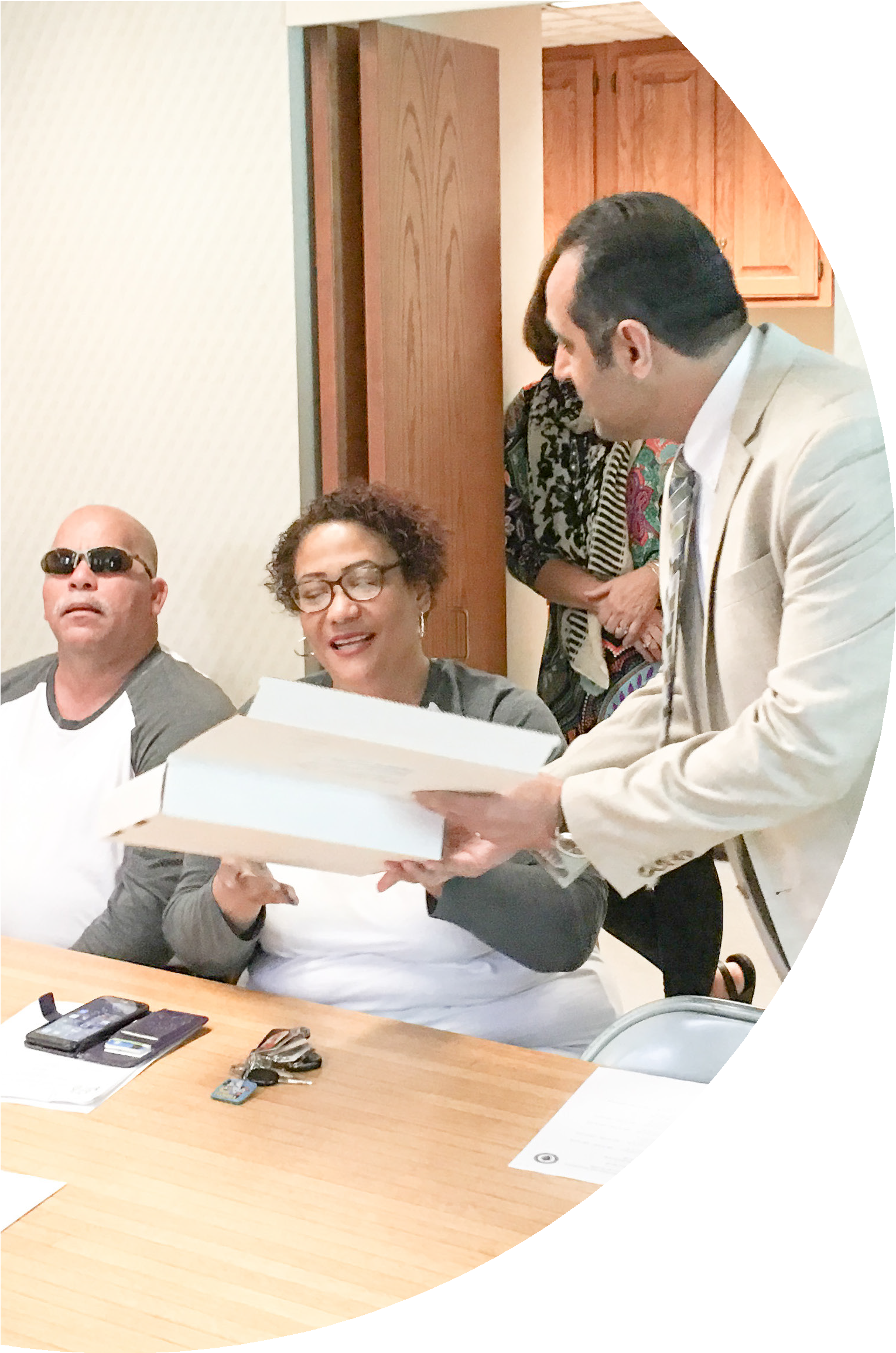 *The workshops were free. Each person who completed all workshops (with no more than one excused absence) and all required surveys received $50 to help with expenses.**Offered once.7Financial Literacy for Newcomers | Massachusetts Office for Refugees and ImmigrantsMULTI-SESSIONWORKSHOPS (CONT.)Frequent Questions, Expert AnswersDuring workshop sessions, ORI noted concerns that came up often. Here are a few typical questions that expert facilitators addressed.Many of the families were fired up to talk and discuss their own experiences withAbout banking basics:Q1: How do I protect my account from overdraft fees?Q2: How do I transfer or receive money internationally?About budgeting:Q1: How do I create a spending plan?About credit cards and scores:Q1: If I am offered a higher credit limit, is that good?Q2: Why would a bank or credit union not approve me for a loan or credit card?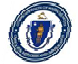 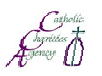 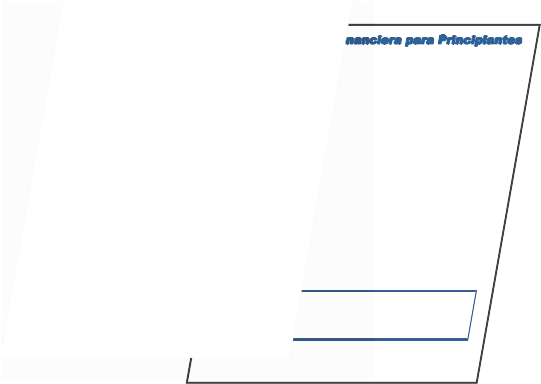 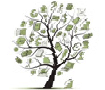 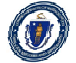 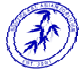 About buying a home:borrowing. They definitely learned more in regards to predatory lending practices.Representative of Catholic Charities Agency of Springfields e Inmigrantes de MassachusettsQ2: My work hours are not alwaysQ1: What would I need to do toget approval for a mortgage?التوعية   المالية   للوافدين   الجدد   )FLN(The Massachusetts Office for Refugees & Immigrants Southeast Asian Coalition مع باالشتراكيدعوكم للمشاركة في سلسة حلقات عمل مجانية مكونة من خمسة جلسات عن التوعية المالية. سوف تشملCatholic Charities Agencyleres GRATUITOS compuestos de seis clases sobre era. Los temas incluirán:Presupuestothe same. How can I calculate my income?Q2: What should I do if I lose   الميزانية5:30 – ًء  مسا 3 ،2018/مايو/15مسا ًء شراء منزل6:30 – ًء  مسا 3 ،2018/مايو/22مسا ًء (ستقع حفلة التخرج عند نهاية هذهالدرس)الموضوعات: أسس العمليات المصرفيةًء  مسا 6 – ًء  مسا 3 ،2018/أبريل/24السحب الفوري وبطاقات االئتمان  بطاقاتًء  مسا 5:30 – ًء  مسا 3 ،2018/مايو/01االئتماني والسجل االئتماني  الرصيدًء  مسا 5:30 – ًء  مسا 3 ،2018/مايو/08Septiembre 14, 2018, 9AM – 11:30AMConceptos Básicos sobre PréstamosSeptiembre 21, 2018, 9AM – 11:30AMCómo Comprar una Casa (y Ceremonia de Graduación) Septiembre 28, 2018, 9AM – 12:30PMAbout borrowing basics:Q1: What do we need to consider when borrowing?my job and cannot pay my mortgage?سيحق للمشاركين الذين يقومون بإكمال حلقات العمل الخاصة بالتوعية المالية للوافدين الجدد FLN باإلضافةإلى متطلبات البرنامج األخرى التأهل للحصول على حافز قدره $50 مع شهادة إتمام الحلقات. *سوف يتم تقديم المشروبات المرطبة المنعشة مع توفير ترجمة للمادة المطروحة (إلى اللغة العربية.) سوفيتم أيضاً تقديم خدمات رعاية األطفال، مع توفيرها بصورة محدودة.سيتم تخصيص عدد محدود من المقاعد؛ لذا يرجى الحجز في وقت باكر من خالل التواصل مع:Southeast Asian Coalition (SEAC) at (508) 791-4373سوف تُعقد حلقات العمل في:484 Main St, Suite 400Worcester, MA 01608*يجب على المشاركين إكمال سلسلة حلقات العمل، جميع التقييمات، مع حضور حفل التخرج من أجل التأهل للحصول على حافز قدره $50 لمرة واحدة، ريثما يتوافر التمويل النقدي. سوف يتم إعطاء األولوية للمشاركين من مقدمي خدمات التوعية المالية للوافدين الجدد.FLNeducación financiera, y otros$50, y un certificado de curso.* rá traducción (en Español).cuánto antes, llamando a:a 413-452-0577cabo en:las evaluaciones, y asistir a ladiendo de la disponibilidad deQ2: How can we identify predatory lenders and avoid them?participantes.To help with outreach, ORI created flyers in Arabicand Spanish (above) plus Nepali, Somali, and Swahili.At a Florence workshop for Swahili speakers, credit cards and credit reports are the subject of the day.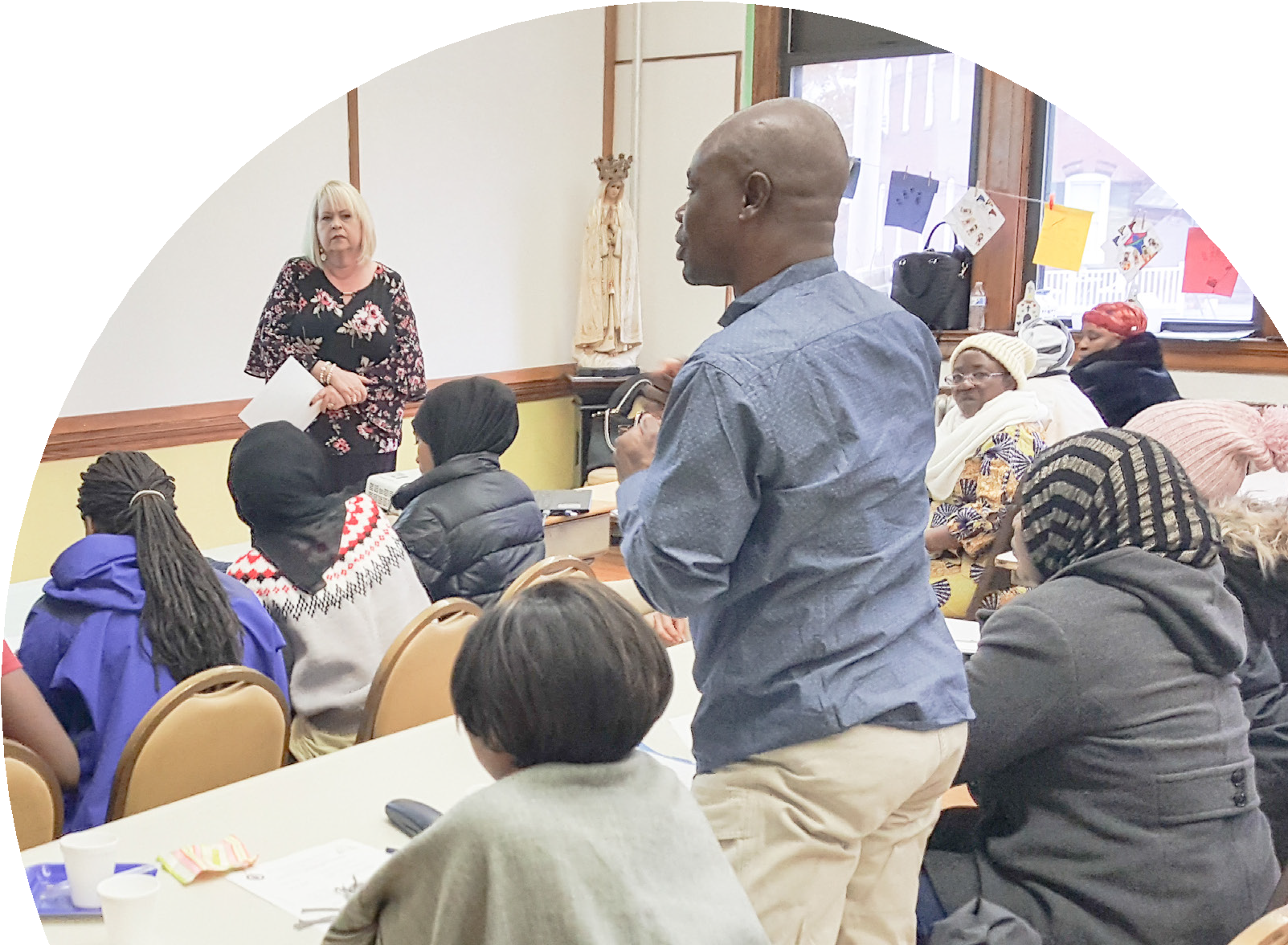 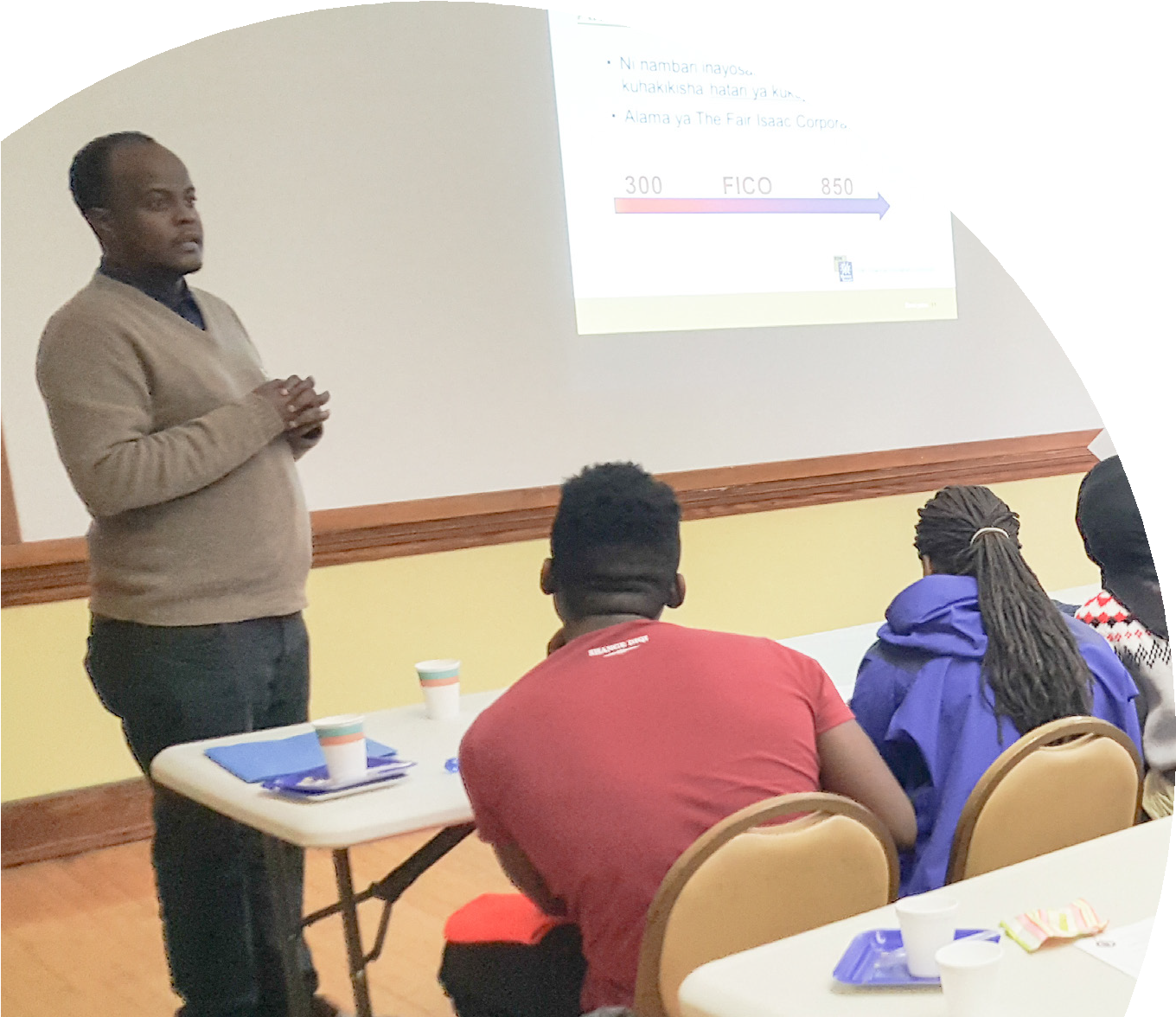 8Financial Literacy for Newcomers | Massachusetts Office for Refugees and ImmigrantsMULTI-SESSIONWORKSHOPS (CONT.)Who AttendedGENDERFemale MaleLANGUAGE28%	Spanish64%36%29%16%11%9%Arabic Somali Swahili NepaliOther (incl. French, 	7%	Rohingya, Farsi)COUNTRY OF ORIGIN	CITY OF RESIDENCE24%	16%12%19%13%26%*9% 	3% 	  10%45%12%11%Puerto Rico/U.S.* IraqSomaliaDemocratic Rep. of Congo BhutanSudanSpringfield Lynn NorthamptonOther (incl. El Salvador, Morocco, Kuwait)	Worcester*Includes evacuees after Hurricane Maria.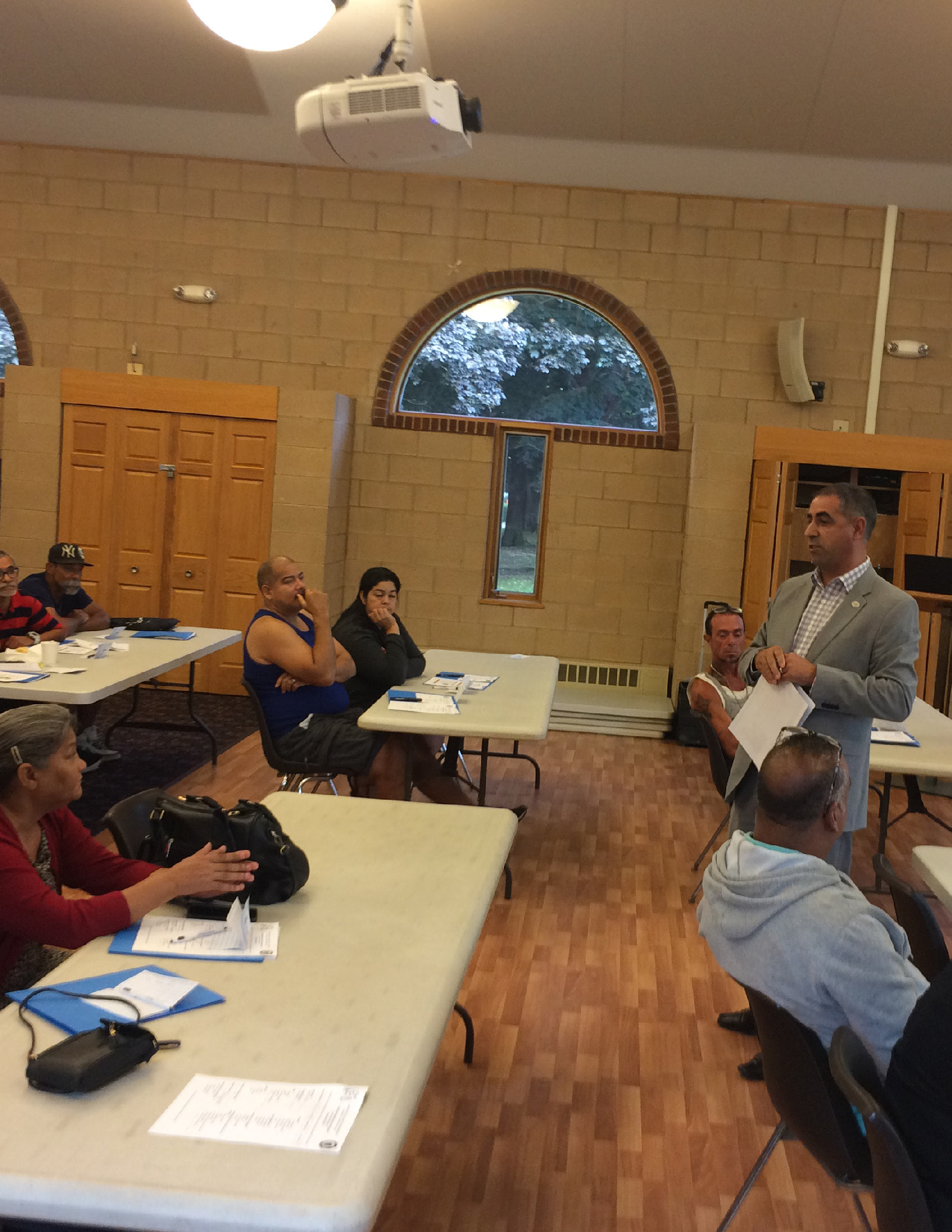 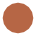 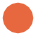 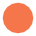 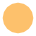 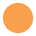 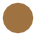 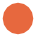 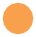 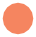 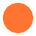 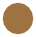 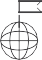 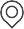 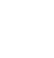 I like the program. It was a wonderful experience and a great help with my home buying concerns.— Participant from Puerto RicoOther (incl. West Springfield, Salem, Chicopee)Thanks to the presenters who explained to us and answered all our questions with great pleasure.Participant from Iraq9Financial Literacy for Newcomers | Massachusetts Office for Refugees and ImmigrantsMULTI-SESSIONWORKSHOPS (CONT.)Who Attended6+ Members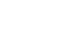 4 Members3 Members2 Members1 Member5 MembersHOUSING SITUATION72%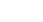 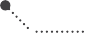 15%10%3%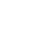 Rent HomelessLiving w. Family Own a HomeHS Grad, GED Middle School Other Bachelor’s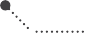 Elementary School Associate’sSTATUSUnemployed Part-time Full-time RetiredGROSS ANNUAL HOUSEHOLD INCOME64%20%12%Below $15K$15K–30K$30K–50KAbove $50KI will go home after today’s training and talk with my kids about the importance of a good credit score and how to keep it.— Participant from Nepal4%	Arabic speakers consider the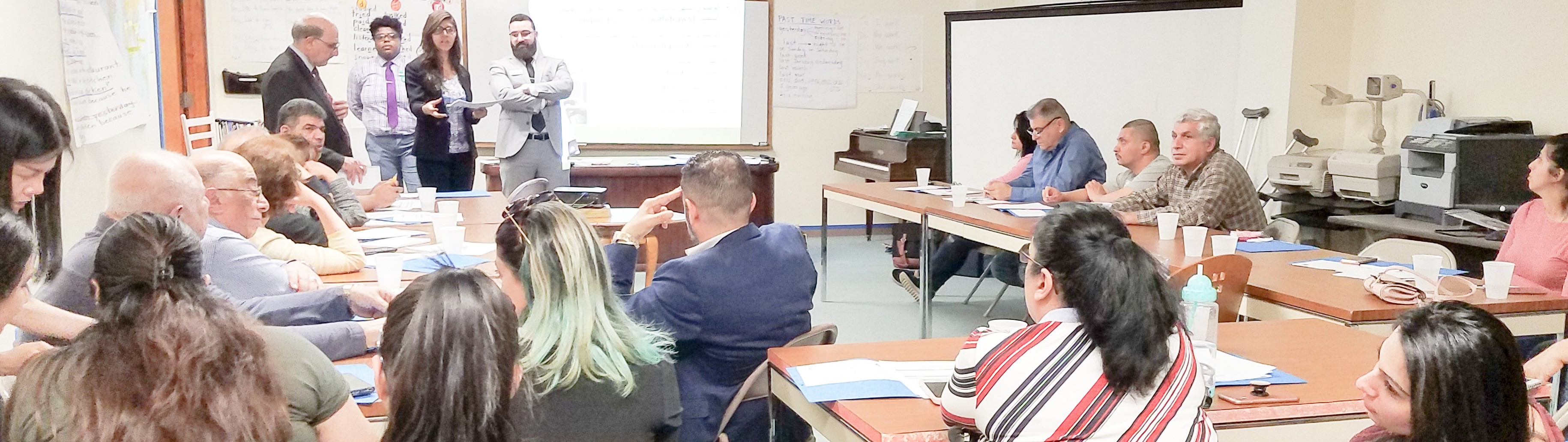 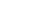 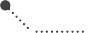 basics of American bankingin this Worcester workshop.10GOOD OUTCOMESMeeting Graduation GoalsAt a graduation ceremony, Puerto Ricanevacuees display certificates they earned for completing a workshop series in Springfield.According to pre- and post-workshop surveys, FLN participants gained significant knowledge in these areas:»   Home-buying: correct responses increased 10-59%»    Banking: correct responses increased 13-17%»    Budgeting: correct responses increased 14-20%» Credit: correct responses increased 19-21%»   Borrowing basics: correct responses increased 42-53%The workshop went well and meets many of the clients’ needs. Especially to educate them about budgeting that eliminates worries and encourages them to save money.— Representative of the Southeast Asian CoalitionIn the percentages below, participants felt confident or very confident:about visiting a bank to open an account,that they know how to use a bank debit card,that they know the amount of a down payment needed for buying a house,that they understand what a home equity loan is,that they know what is a good credit score and what is a bad credit score,that they know how to reduce their spending.11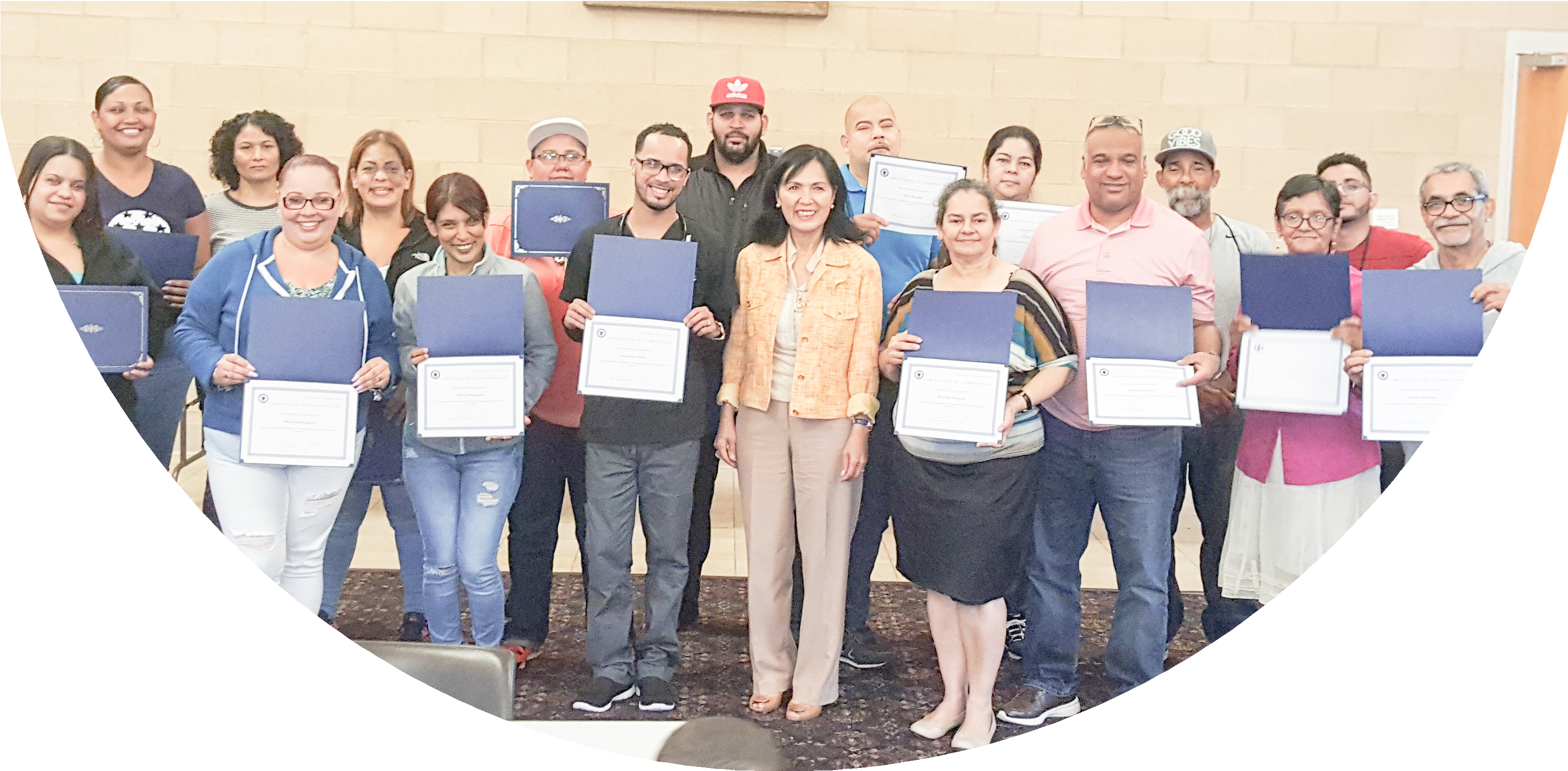 GOOD OUTCOMES (CONT.)Working Toward Better FuturesBecause of FLN, participants plan toOPEN A CHECKINGOR SAVINGS ACCOUNTUSE A BUDGETAND SPENDING PLANCHECK THEIR CREDIT REPORTYesAlready	No have oneYesAlready	No use oneYesAlready	No checked itPAY BILLS ON TIMECHANGE HOW THEY SEND MONEY HOMEWow! I wish I would have known this earlier.YesAlready	No doing itYesHave already	No changed— No.1 response from surveyed workshop participants.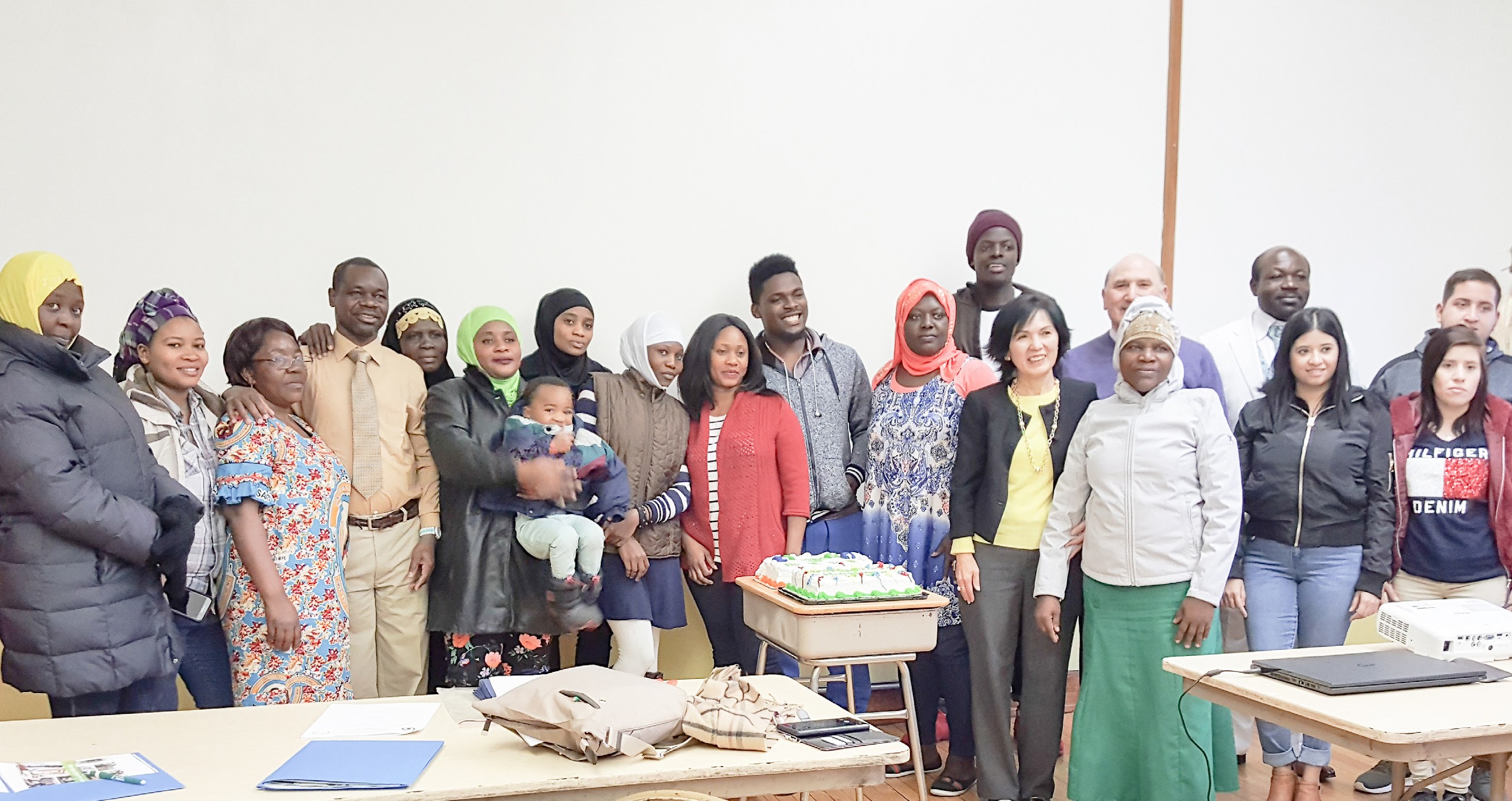 Satisfaction and AppreciationWhen participants were surveyed after their workshops,Financial Literacy for Newcomers | Massachusetts Office for Refugees and ImmigrantsHAPPY CELEBRATIONSGraduation CeremoniesEarning an FLN certificate required faithful attendance, regardless of other obligations. Most participants came to at least five workshops, although an excused absence was allowed.They also had to complete all the FLN surveys. During FLN’s first year, 68% of the participants met every graduation requirement— a real investment of time and thought.At the graduation ceremonies, many participants thankedevery specialist, staff member, and volunteer—and especially the Generation Fund, which had supported the workshops. Many also said they would like to attend more workshops in the future.When asked which additional topics should be presented, most voted for borrowing basics, starting your own business, and retirement planning.Then it was time to celebrate!I wanted to say thank you for giving us the opportunity toparticipate in this series! All the feedback I got from my volunteerswas very good.— Representative of Citizens Bank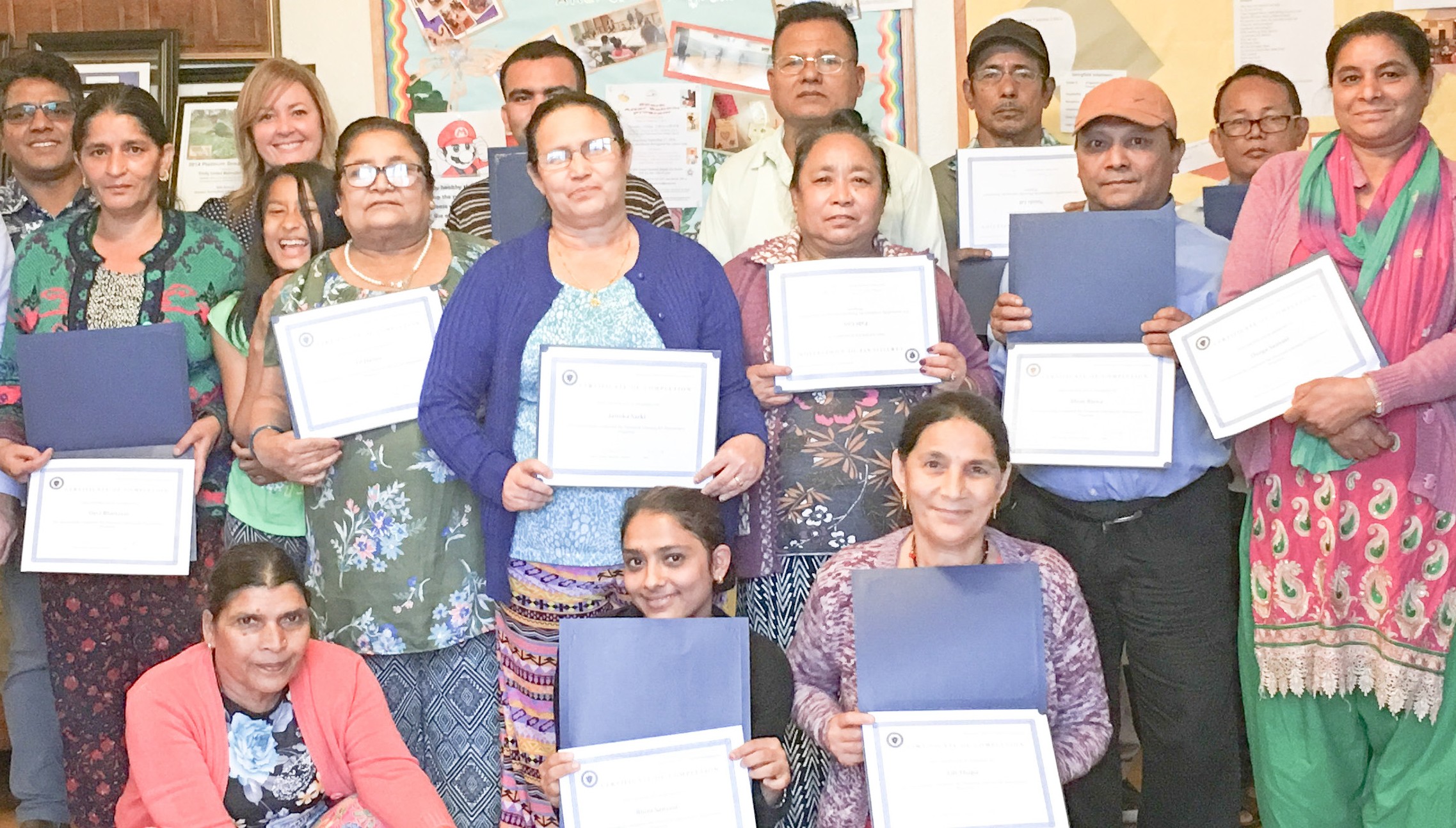 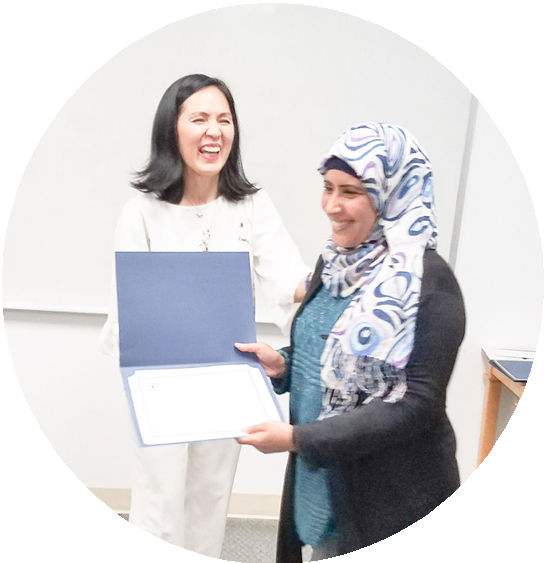 An Arabic-speaking graduate in Lynn receives her certificate from ORI’s Mary Truong.These Nepali speakers display their graduation certificates at a Springfield ceremony.13THANK YOU!Sources of Critical SupportWe at the Massachusetts Office for Refugees and Immigrants wish to express heartfelt thanks to FLN’s  multi-year funder—The Generation Fund—for supporting the FLN program and believing in its  importance.We wish also to thank all of our partners— the community organizations, financial institutions, and individual friends whose indispensable help has make FLN a success.We appreciate their continuing support of ORI’s mission: promoting the full participation of refugees and immigrants as self-sufficient individuals and families in the economic, social, and civic lifeof Massachusetts.Arabic speakers gather for theirgraduation ceremony in WorcesterA Swahili-speaking graduate in Florence cuts a cake during the graduation ceremony.BANKS    	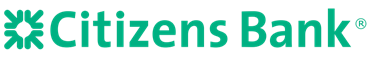 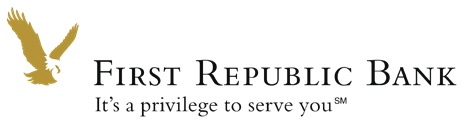 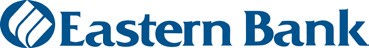 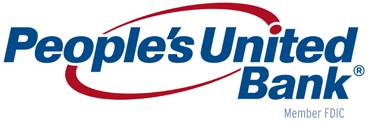 Citizens Bank • Eastern Bank • First Republic Bank • People’s United BankOTHER PARTNERS    	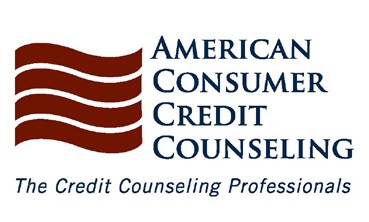 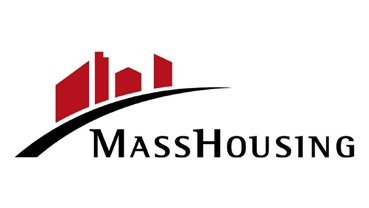 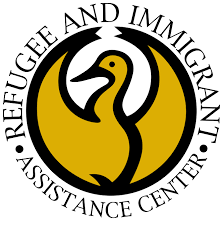 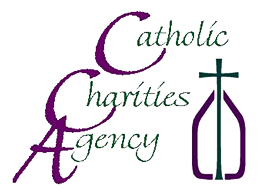 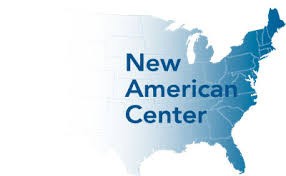 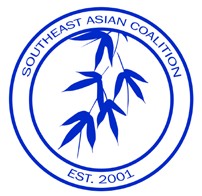 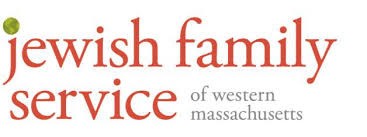 American Consumer Credit Counseling • Catholic Charities Agency Jewish Family Service of Western Massachusetts • MassHousingRefugee and Immigration Assistance Center • Southeast Asian Coalition The New American Center14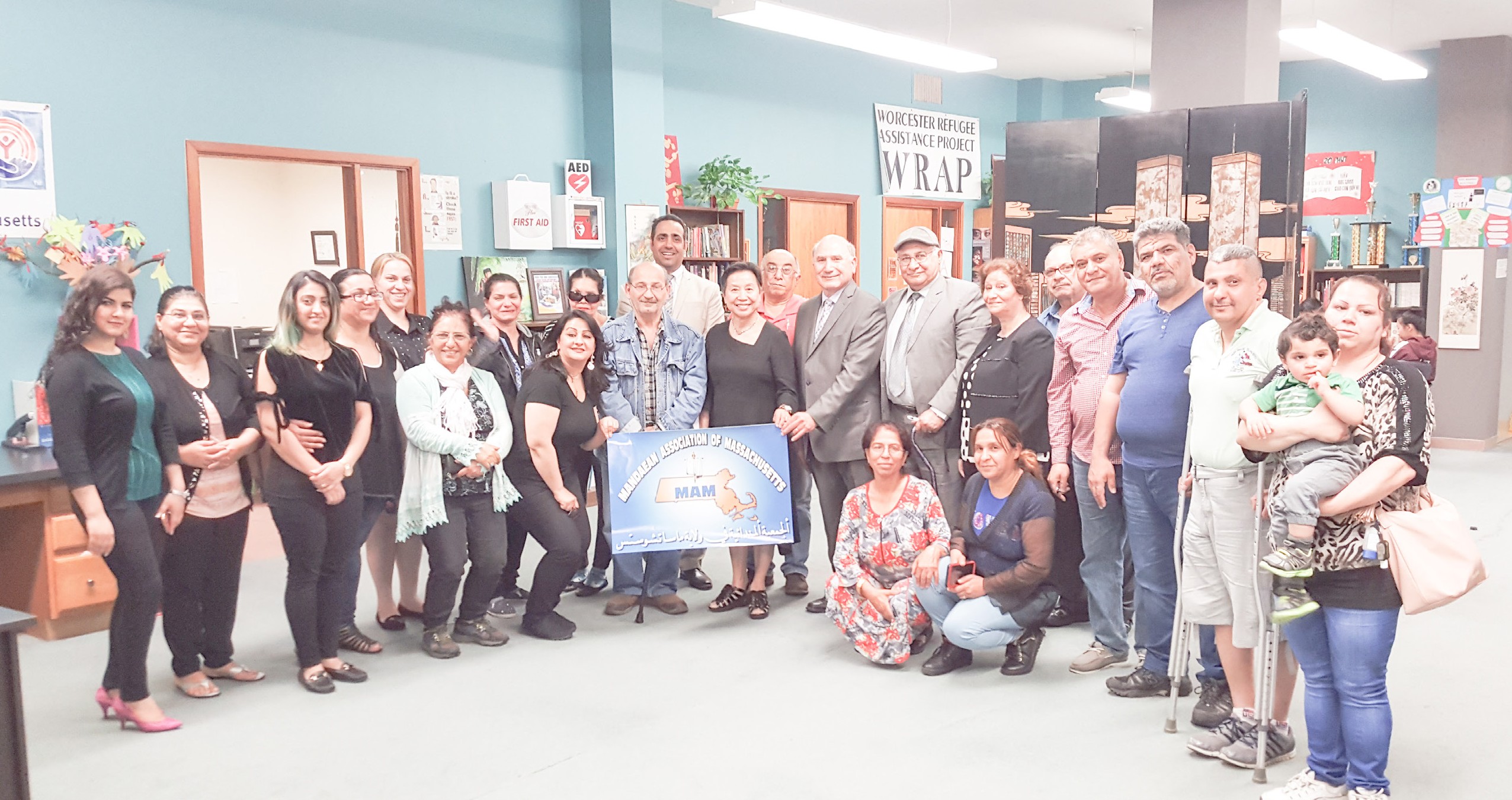 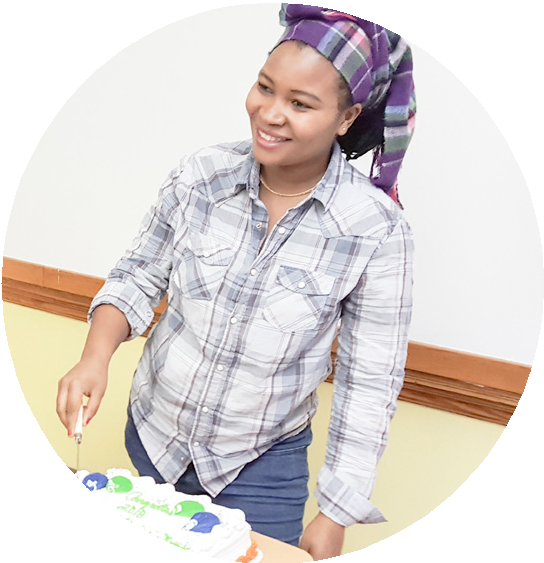 Financial Literacy for Newcomers | Massachusetts Office for Refugees and ImmigrantsWHAT’S NEXT FOR FLN?Improving and ExpandingWe’ve learned a lot from our experience so far, and we have many more ideas. We aim to improve FLN’s services by»  using workshops to teach additional financial terms in English,»  translating surveys into additional foreign languages,» simplifying data-collecting procedures to ease participants’ involvement, and» finding new partners to offer additional services, such as further workshops in advanced subjects.We plan to expand by»  offering new financial education topics,» identifying new community-based organizations to partner with statewide, and»  offering FLN workshops in new languages.I would like to thank you for this program because we have learned a lot.So many things we didn’t know were covered in the workshop. I would like to encourage youto continue…for the new refugee clients to come.Participant fromDemocratic Republic of Congo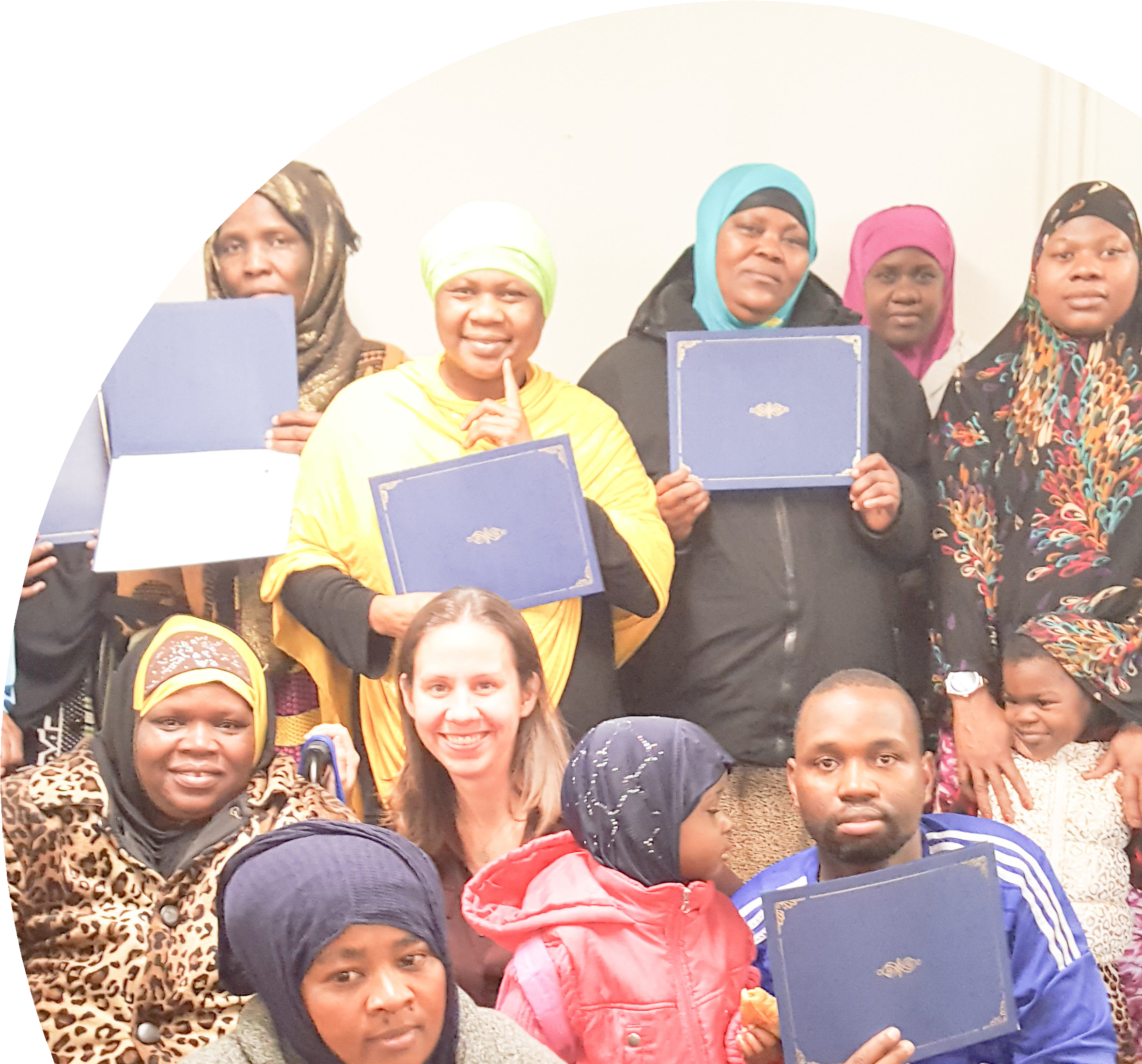 Here the workshop graduates are Somali speakers in Springfield.15ORI’S MISSIONORI staff members assemble for their annual staff photo.Full ParticipationIn 1985, an executive order designated responsibility for refugee affairs in Massachusetts to the Office of Refugee Resettlement. ORI, its successor, was established in 1992 by the state legislature to promote the full participation of refugees and immigrants as self-sufficient individuals and families in the economic, social, and civic life of the Commonwealth. Using knowledge of statewide conditions and resources, ORI works through a network of voluntary resettlement agencies,faith-based organizations, and ethnic-community organizations that have the capacity to serve the culturally and linguistically diverse needs of newcomer populations. Over the years,ORI-supported programs have directly benefited tens of thousands of refugees and immigrants, hailing from more than 100 countries around the world.We wish to recognize the participation ofMary Truong, ORI Executive Director Falah Hashem, ORI Chief of Staff Kierra Ho, FLN Program Manager Emil Farjo, FLN Workshop Consultant Jeffrey Mitchell, Report Text*Andy Doan, Report Design**pro bonoWe are also grateful to many others at ORI and our partner organizations who have helped so much to make FLN a success.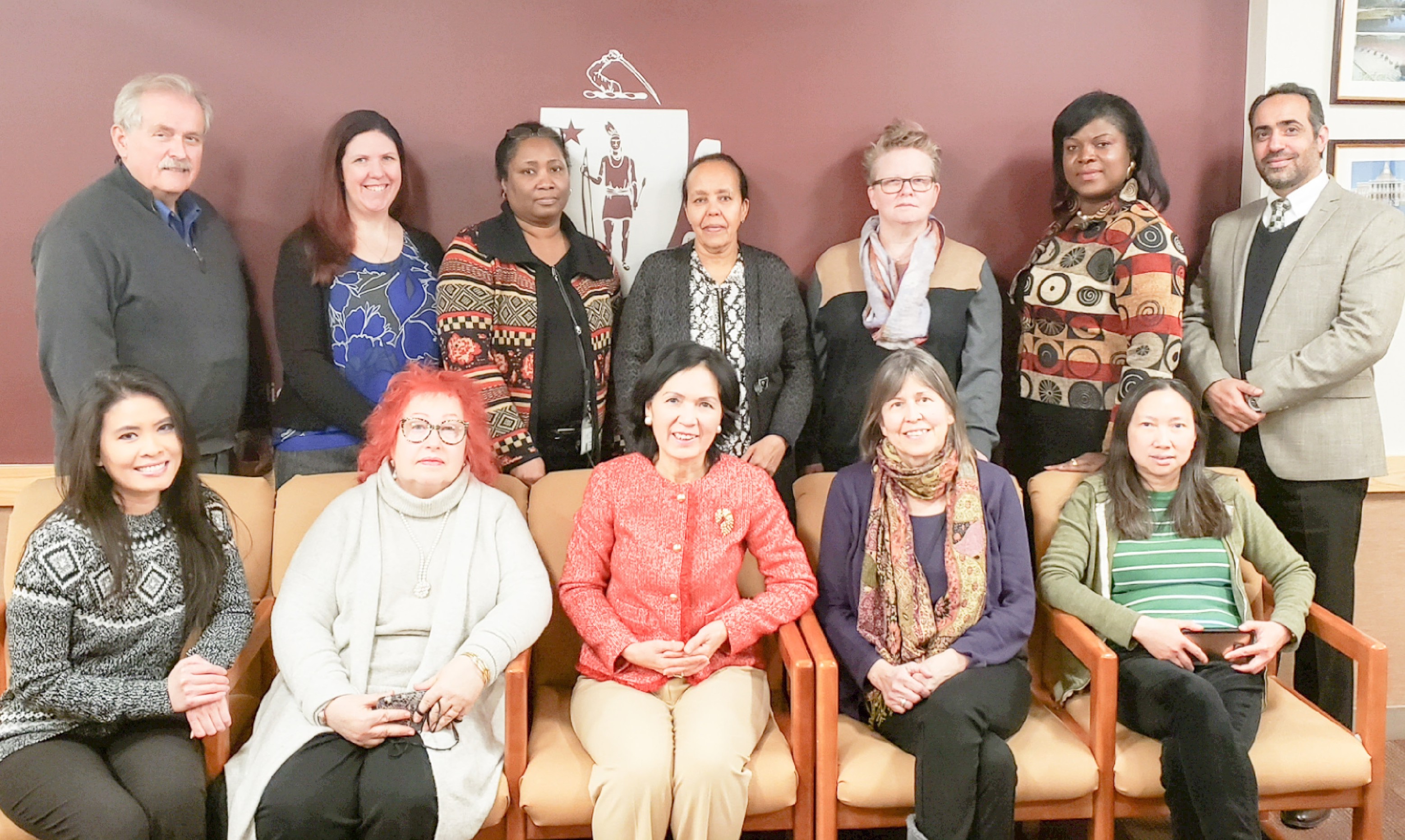 16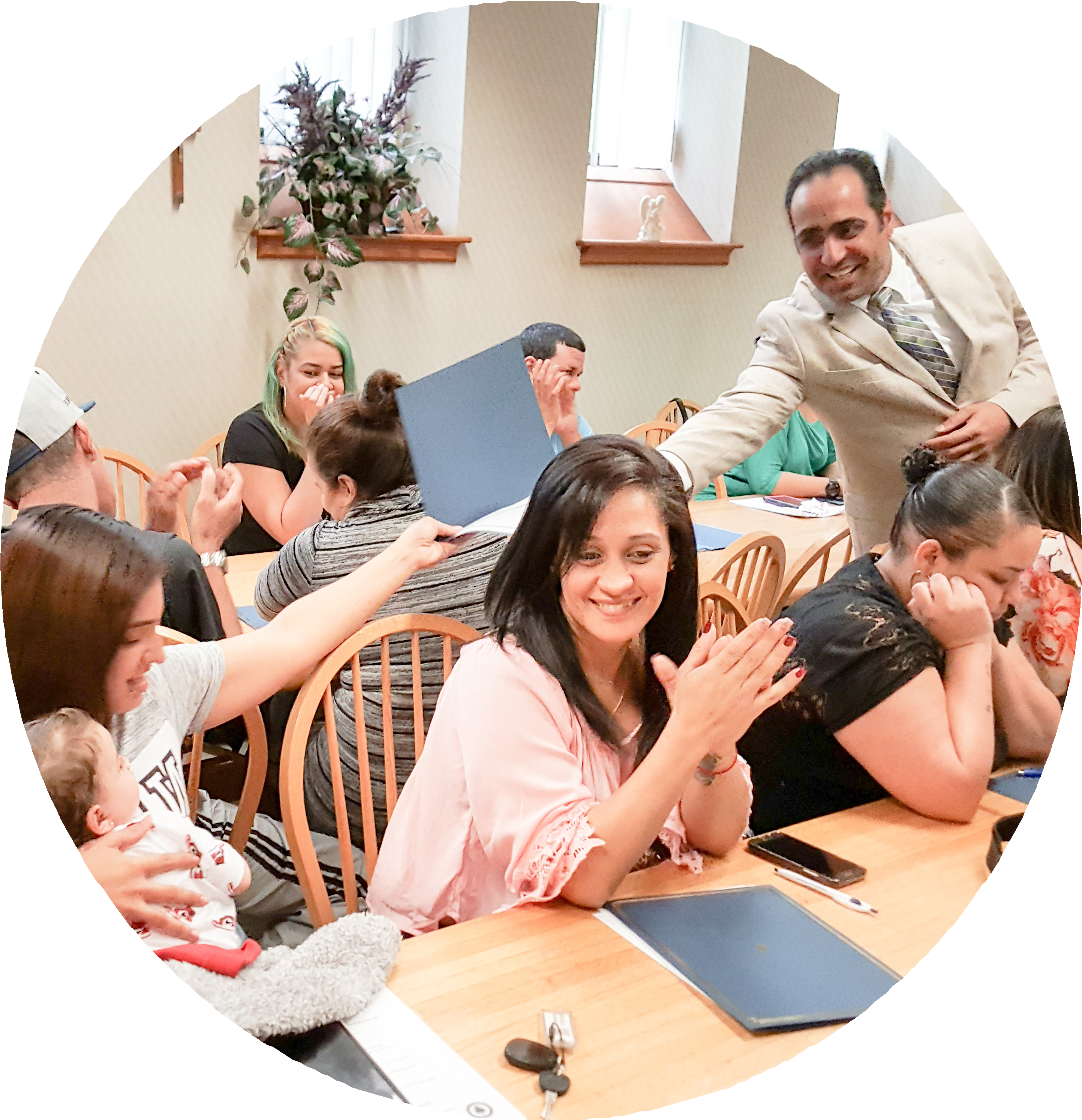 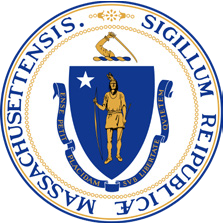 For more information, or to download this report, please visit:  www.mass.gov/ORI